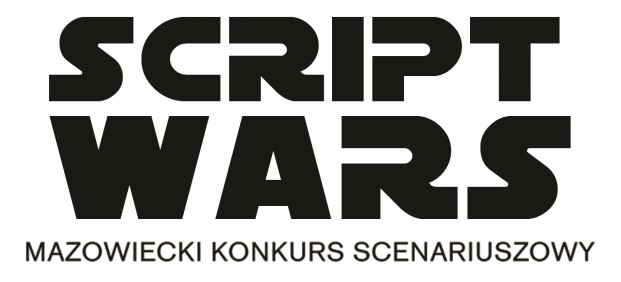 FORMULARZ ZGŁOSZENIOWY
wypełniony i podpisany skan formularza należy przesłać pocztą elektroniczną, a oryginał formularza przesłać pocztą tradycyjną lub złożyć osobiścieTytuł scenariusza …………………………Pseudonim …………………………Autor (należy podać wszystkich współautorów wraz z przynależnym im procentowym udziałem w prawach/we wkładzie pracy)Imię i nazwisko …………………………………………Data urodzenia …………………………………Kontakt (telefon, e-mail) ……………………….Scenariusz oryginalny/Adaptacja 
(właściwe podkreślić)Pierwowzór (w przypadku adaptacji podać tytuł i autora adaptowanego dzieła oraz załączyć kopię/skan umowy nabycia praw do niego) ………………………………………………….…………….….Właścicielem praw do scenariusza jest …………………………………..
(w przypadku gdy autorskie prawa majątkowe przynależą do producenta, należy załączyć jego zgodę na udział scenariusza w konkursie, wzór do pobrania)Synopsis (do 500 znaków łącznie ze spacjami)
…………………………………………………………………………………………………………………………………………………………………………………………………………………………………………………………………………………………………………………………………………………………Oświadczam, że zapoznałem się z regulaminem Konkursu Script Wars - Mazowiecki Konkurs Scenariuszowy 2019 i akceptuję go.…………………….(podpis)Wyrażam zgodę na przetwarzanie moich danych osobowych przez Organizatora - Mazowiecki Instytut Kultury w celu przeprowadzenia Konkursu Script Wars - Mazowiecki Konkurs Scenariuszowy 2019, wypłaty i rozliczenia przyznanych nagród, dochodzenia roszczeń i obrony praw Organizatora oraz archiwizacji dokumentów.…………………….(podpis)